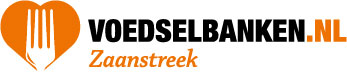 -----------------------------------------------------------------------Telefoon:  maandag-, dinsdag- en donderdagmorgen                  tussen 9.00 en 12.00 uur:                  075 – 6414376                  op vrijdag uitdeelpunt Noorderkerk:                  06 - 82449741-------------------------------------------------------------------------Telefoon:  maandag-, dinsdag- en donderdagmorgen                  tussen 9.00 en 12.00 uur:                  075 – 6414376                  op vrijdag uitdeelpunt Noorderkerk:              06 - 82449741-------------------------------------------------------------------------Telefoon:  maandag-, dinsdag- en donderdagmorgen                  tussen 9.00 en 12.00 uur:                  075 – 6414376                  op vrijdag uitdeelpunt Noorderkerk:                  006 - 82449741-------------------------------------------------------------------------Telefoon:  maandag-, dinsdag- en donderdagmorgen                  tussen 9.00 en 12.00 uur:                  075 – 6414376                  op vrijdag uitdeelpunt Noorderkerk:                  06 - 82449741-------------------------------------------------------------------------Telefoon:  maandag-, dinsdag- en donderdagmorgen                  tussen 9.00 en 12.00 uur:                  075 – 6414376                  op vrijdag uitdeelpunt Noorderkerk:                  06 - 82449741-------------------------------------------------------------------------Telefoon:  maandag-, dinsdag- en donderdagmorgen                  tussen 9.00 en 12.00 uur:                  075 – 6414376                  op vrijdag uitdeelpunt Noorderkerk:                  06 - 82449741-------------------------------------------------------------------------Telefoon:  maandag-, dinsdag- en donderdagmorgen                  tussen 9.00 en 12.00 uur:                  075 – 6414376                  op vrijdag uitdeelpunt Noorderkerk:                  06 - 82449741-------------------------------------------------------------------------Telefoon:  maandag-, dinsdag- en donderdagmorgen                  tussen 9.00 en 12.00 uur:                  075 – 6414376                  op vrijdag uitdeelpunt Noorderkerk:                  06 - 82449741-------------------------------------------------------------------------    Telefoon:  maandag-, dinsdag- en donderdagmorgen                  tussen 9.00 en 12.00 uur:                  075 – 6414376                  op vrijdag uitdeelpunt Noorderkerk:                  06 - 82449741-------------------------------------------------------------------------Telefoon:  maandag-, dinsdag- en donderdagmorgen                  tussen 9.00 en 12.00 uur:                  075 – 6414376                  op vrijdag uitdeelpunt Noorderkerk:                  06 - 82449741